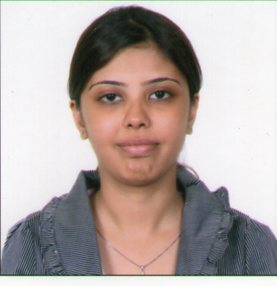 Personal DetailsGender FemaleDate of Birth17th January 1987Nationality      IndianMarital StatusSingleLanguages KnownEnglish, Hindi, KonkaniVisa StatusResidence VisaReferencesAvailable if requiredB.PHARM-DHA PHARMACIST-UAE EXPERIENCEGulfjobseeker.com CV No: 1378140Mobile +971505905010 / +971504753686 To get contact details of this candidatesSubmit request through Feedback Linkhttp://www.gulfjobseeker.com/feedback/submit_fb.php ObjectiveTo effectively utilize the knowledge and experience gained in the Pharmaceutical field and  to demonstrate the acquired skills in a professional way.To gain recognition & to contribute to the growth of the organization .To maintain a strong relationship with the prospective clients and resolve  their grievances.Promoting the establishment through a network of operations to contribute in the overall development.Passed the DHA exam for pharmacists on 19-June-2014Registered Pharmacist with the Goa State Pharmacy Council on 24-August -2010Experience Summary3 years experience of working as a PHARMACIST in a pharmacy. 1.5 years working as a Customer Service Representative in NEXTCARE (UAE) -AGHSKey Skills :Customer OrientationCommunicationGood communication skillsMulti taskingCustomer Service  Experience in DetailFebruary 2015 to present (Zulekha Hospital-Dubai)Position held : Assistant Insurance CoordinatorDecember 2012 to June 2014 (Nextcare (UAE) -AGHS)Position held:Customer Service RepresentativeSeptember 2010  to September2012 (Sai Medicals)Position Held  : PharmacistJuly 2010 to August 2010(Aventis Pharma Ltd.)  Position Held:Quality Control Apprentice2006 November to 2007july(Roes Medicare)Position held  : PharmacistResponsibilitiesEnsured Compliance to Pharmacy Regulation.Efficiently Handled Customer Queries.Ensured Deliverance of Optimum Customer Focused Service.Promoted the pharmacy through organizing health and related camps.Prepared standard operating procedures for the staff to comply with pharma regulationsReceived prescriptions from patients and verified that the required information is on the form such as patient`s name,clinician`s name,name of medication and dosage instructions.Received and placed incoming supplies on shelves, tagging and pricing each item according to requirement.Rotated stock,moved older medication to the front of the shelf so that it is used before expiration date.Compiled daily statistics such as number of patients requesting prescriptions,new prescriptions received and number of refill orders.Answered telephone calls,providing general information and routing other calls to appropriate Chief Pharmacist. Provided Patient Councelling and usefull information to patients.Maintained a record of all NDPS drugs,the quanities dispensed and the quantities received from the supplier.Received telephonic and written enquiries from card holders, Payers, brokers and healthcare providers regarding various health insurance and travel insurance policies and assisted them with their queries.Given verbal,written and on-line  approvals for maternity,dental,optical,vaccination,pharmacy,lab tests for various insurance policies after checking the policy terms and conditions Followed up for various pending claims with healthcare providers response to queries and assisted the members with the sameReceived verbal and written queries regarding travel insurance and assisted the same.Assisted patients with obtaining verbal ,written and online approvals for medicines from the insurance companies and TPAs.Coordinated with doctors regarding approval queries from insurance companies and obtained timely replies for the same.Followed up pending written and online approvals with insurance companies and TPAsKnowledge of PBM, Open Jet, I-care,BUPA online and Nextcare-PULSE, being the major software to obtain online approvals. Declaration   I hereby certify that the above particulars furnished by me are true and     appropriate.